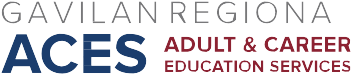 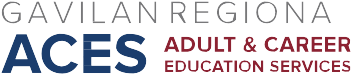 AB 104 Consortium MeetingSeptember 16, 2016In attendance: Mary Ann Sanidad, Randy Brown, Dennis Browne, Greg Camacho-Light, Cindi Krokower (teleconference), Nicole Cisneros, Dora Mendoza (Recorder)I.	Approval of Minutes of September 2, 2016II.	Updates/Reminders	Year 1 org code: 681127; year 2 org code: 681427. Use code that appropriately reflects activities of the year.  If same activity occurs in both years, may use money from both org codes.Need to report on MOE money and activities.  MOE activities must be reflected in the Annual Plan in addition to grant activities.Open POs for each school district, Gavilan is sending MOE money to schools at the end of each month; grant money is held until invoiced then you will be reimbursed. Gilroy Adult Education Program is seeking teachers and support staff to hire. Required they have Bachelors and single subject credentials.Morgan Hill is having Plato training.Mary Ann will be sending invitation for K16 Bridge presentation held at Hartnell College.  CTE will be offering two hospitality classes.  Noncredit has written curriculum and will be able to offer classes in the following:   Computer Applications, Introduction to Entrepreneurship. Classes to be offered spring 2017. AB104 and Community ED worked together to offer a Phlebotomy class starting this semester. Dora will be sending the flyers shortly.Ann Ravenscroft is meeting with teachers to discuss students with learning challenges. She will be developing a plan to provide service to them in near future.There have been some issues with Vision Literacy and First 5 contracts.  More to follow. Morgan Hill needs space for child care. The goal is to have child care there. Gilroy Adult Education still needs to hire childcare providers for childcare but GUSD is busy hiring teachers for the district.Gilroy Adult Education Program goal is to work with CTE to integrate a program to have Gilroy High be involved with Gilroy Adult Education and have a pathway in place for students. Greg would like to meet with Sherrean Carr to further discuss possibilities.2 ESL mirrored classes with Credit &Noncredit for reading/writing/grammar and listening/speaking/pronunciation. Classes are expected to expand to next level next semester.Greg CamachoLight & Dennis Browne will work together on a common consortium intake form. Plan is to integrate it into our Banner system. A plan needs to be set how to spend the Data Collection budget by Dec. 16, 2016. Discussed possibilities of purchasing Scan Tran software, Scan Tran machine, and Office suite. Also looking at case manager, data analyst, programmer and/or data entry positions.MHUSD contact Jan Bernstein-Chargin to work with Entravision to provide advertisement, followed by the GUSD, and then SBHSD.Nicole Cisneros will send the ESL information and Carma from MH will be sending HSD/HSE info to Dora start to draft the pathway visual.  Next meeting: Friday, October 7, 2016, HRC101